Mrs. Patisaul’s Classes - Supply List3-Ring Binder (single or multiple subjects)Loose-leaf PaperPencils & Erasers ONLY3-5 Colored PencilsRulerScientific Calculator TI-30 XS Multiview – ONLY as illustrated! Cost is approximately $17. (Available at Target, Walmart, any office supply store or Amazon).  You may also purchase it through me at the beginning of the semester. 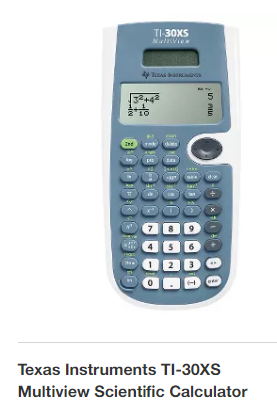 Please do NOT purchase a different model as it will NOT have ALL required features.  Students will CONTINUE to use this calculator in Geometry as well.